Приложение №1АССОЦИАЦИЯ «СТРОИТЕЛИ ВОЛГОГРАДСКОГО РЕГИОНА»СРО-С-293-13032018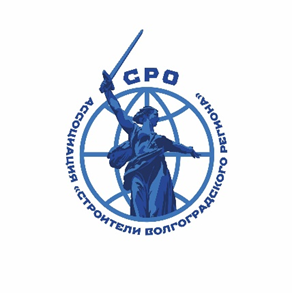 Юр-й адрес: 400066, гор. Волгоград,	р/сч. 40703810826220000011 в ФИЛИАЛ ул. Мира, д.19, офис 221	«РОСТОВСКИЙ» АО «АЛЬФА-БАНК» Почтовый адрес: 400066, гор. Волгоград,	корр/сч: 30101810500000000207,А/Я-141	 БИК 046015207, КПП 344401001, тел: 8 (8442) 50-87-77 / 50-02-25	ИНН 3459070583, ОГРН 1163443075300e-mail: info@svr-sro.ru, сайт: www.svr-sro.ru__________________________________________________________________________________________________________________________________________________________________________________________                                                                                                                                                     УТВЕРЖДЕНО решением Совета Ассоциации  «Строители Волгоградского региона»   Протокол № _192_, от «16» _декабря_ 2020 г.  ПЛАН                                                                             проверок членов Ассоциации«Строители Волгоградского региона» на 20_21_ год насоответствие требованиямПоложения «О членстве в Ассоциация «Строители Волгоградского региона», в том числе о требованиях к членам саморегулируемой организации, о размере, порядке расчета и уплаты вступительного взноса, членских взносов», требований стандартов НОСТРОЙ и внутренних документов Ассоциации (указать контролируемые требования) №п/п№  по рееструНаименование организацииИНН/ОГРНI кварталI кварталI кварталII кварталII кварталII кварталIII квартал III квартал III квартал  IV квартал  IV квартал  IV квартал №п/п№  по рееструНаименование организацииИНН/ОГРНянварьфевральмартапрельмайиюньиюльавгустсентябрьоктябрьноябрьдекабрь1.1ООО «Мегаполис»3459067870/1163443056567Х2.4ООО «СК ВОЛГА-34»3459070618/1163443075465Х3.7ООО «СТРАТЕГИЯ С»3435126050/1163443066973Х4.19ООО «ВСИ»3461062237/1173443016922Х5.29АО «ВСК «Зодчие»3444107551/1033400327729Х6.32ООО «ВПМ»3428987732/1073454001720Х7.36ООО «Эверест»3427007740/1083456002486Х8.37ООО «Профистрой»3442097883/1083459002945Х9.38ООО Фирма СМУ «Жилстрой»3453000413/1133453000449Х10.39ООО «ЮПСМ»3443128615/1163443056303Х11.43ООО «Волгостроймонтаж»3444217040/1143443027188Х12.45ООО «ЮГСТРОЙ»3459067358/1163443053905Х13.53ООО «НТЦ «Югпрофэнерго»3442111376/1103459004890Х14.55ООО «Строительно-монтажнаяфирма «ВолгаГазМонтаж»3444184436/1113444015299Х15.56ООО «ВРКМ»3459063184/1153443016121Х16.57ООО «СК-Бастион»3435112675/1113435012437Х17.64ООО «Аквастрой»3436014656/1043400597613Х18.71ООО «СК РОДОСС»3443132844/1163443081196Х19.73ООО «КЛАССТРОЙ»3460067401/1173443001863Х20.74ООО «АСЗ»3444259931/1163443071142Х21.79ООО «ЭЦ «Надежность»3442067374/1033400178976Х22.81ООО «СТРОЙАЛЬЯНС»3454001307/1143454000227Х23.83ООО «Тепловодомонтаж»3444181026/1103444006258Х24.85ООО «ОПТИКЭНЕРГОСВЯЗЬ»3459064928/1153443024932Х25.86ООО «Камышинский опытный завод»3436011278/1023404964780Х26.88ООО «Гранит-Н»3436013701/1033400641801Х27.89ООО «ГК Абсолют»3446044258/1123460000190Х28.90ООО «АЛЬЯНС-М» П МПО «ГА»3444213937/1143443011502Х29.92ООО «Стройдорком»3459009927/1143443012327Х30.97ООО «Автоматика Строй Сервис»3435308283/1133435006242Х31.100ООО «ПромСтрой»3435125931/1163443066038Х32.101ООО «ЮгБетонСтрой»3460006303/1133443006058Х33.107ООО «МЕТКОМ»3459066523/1153443033314Х34.212ООО «ТехЭнергия»3461062741/1173443025293Х35.213ООО «ЯВА»3442044296/1023402632208Х36.214ООО «ПРОМИС-Волгоград»3448057125/1123461001278Х37.216ООО «МонтажСтрой»3454005291/1193443001730Х38.217ООО «Комплекс Жилстрой»3444154872/1083444000276Х39.218ООО «СПОРТ ИНЖИНИРИНГ»3459010986/1143443018927Х40.219ООО «Строй-Инвест»3461062364/1173443019045Х41.220ООО «ЮгПроектСтрой»3444132290/1063444044597Х42.221ООО «Техтранс»3445036582/1033400473215Х43.222ООО «Евастрой»3443139180/1183443005327Х44.223ООО «Волгоградтрубопласт»3444170842/1093444004466Х45.224ООО «Транском»3443111040/1113443007688Х46.225ООО «БСИ»3442101219/1083459007323Х47.226ООО «ЕРС-ЭНЕРГО»3458002125/1163443080668Х48.227ООО «Горсвет»3457001753/1143457000664Х49.228ИП Агасарян Григорий Юрьевич342101272897/312345827100018Х50.229ООО «СКБ»3461064604/1193443000740Х51.230ООО «Меридиан»3443139423/1183443006625Х52.231ООО «Ирбис»3461062276/1173443017472Х53.232ООО «ВолгаСпецгазстрой»3445096341/1083460003285Х54.233ООО «СтройПроект»3443142137/1193443003456Х55.234ООО «СМУ Магистраль»3435311889/1143435002633Х56.235ООО «НТЦ Микротрон»3444203255/1133443003352Х57.236ООО «БУРСТРОЙ»3444265580/1173443018870Х58.237ООО «МЕ»3403023197/1073455002664Х59.238ООО «БИАЛ Групп»3444149216/1073444009187Х60.239ООО «ЭСМ»3443142747/1193443007768Х61.240ООО «МОСТДОРСЕРВИС»3425004536/1033400646960Х62.241ООО «Реммонтаж»3435086175/1073435003399Х63.242ООО «ГазЭнергоМонтаж»3443097237/1103443001408Х64.243ООО «Бизон»3442115814/1113459002513Х65.244ООО «Волга-Грейт»3446019886/1063460008622Х66.245ООО «Волга-автоматика»3460061150/1153443030124Х67.246ООО «МИЛАМ»3461061040/1163443079690Х68.247ООО «ВИССТРОЙ ВОЛГОГРАД»3461064523/1183443019583Х69.248ООО «СвязьСтройКомплекс»3446044152/1113460008243Х70.249ФКУ «ИК-26 УФСИН России по Волгоградской области»3448021520/1023404362728Х71.250ООО «ЭнергоСервисСтрой»3444218276/1143443032523Х72.251ООО «ВПМ»3444151800/1073444011200Х73.252ИП Шинкаренко Сергей Николаевич344804570234/319344300032649Х74.253ООО «ЮГСТРОЙ»3446014863/1033400548290Х75.254ООО «Альянс-Групп»3435133555/1183443006064Х76.255ЗАО «НПО «АХТУБА»3428984668/1053454057942Х77.256ООО «ПСК ПРОНТО»3455054284/1193443005436Х78.257ООО «ВСК «Волга»3459079233/1193443011145Х79.258ООО «НОВО-Технологии»3443098706/1103443002849Х80.259ООО «Восток Тэнцзянь» Строительство и проектирование»3435136980/1193443009913Х81.260ООО «Импорт-Сервис»3445109470/1103460001303Х82.261ООО «ЦСТ»3460075650/1193443003819Х83.262ООО «МаксГрупп»3435121983/1153435005206Х84.263ООО «ВолгаЛифтМаш»3443137465/1173443024171Х85.264ООО «Спец Энерго Наладка»3454005686/1193443012454Х86.265ООО «Аметист»3443117130/1123443004145Х87.266ИП Мажникова Татьяна Олеговна340895785646/319344300061617Х